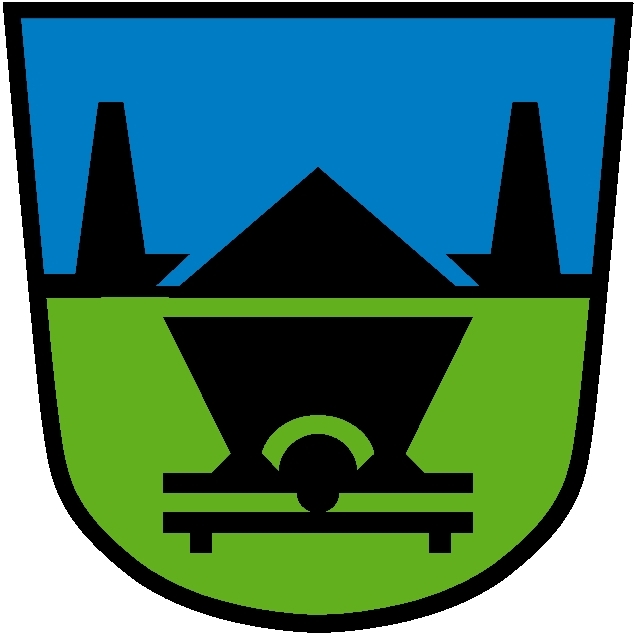 KALV2_01KALV2_01KALV2_01KALV2_01Občina TrbovljeObčina TrbovljeObčina TrbovljeObčina TrbovljeObčina TrbovljeKALV2_01KALV2_01KALV2_01KALV2_01Občina TrbovljeObčina TrbovljeObčina TrbovljeObčina TrbovljeObčina TrbovljeIzpisano: 03.11.2022 07:23:15Izpisano: 03.11.2022 07:23:15Izpisano: 03.11.2022 07:23:15Izpisano: 03.11.2022 07:23:15Občinska volilna komisijaObčinska volilna komisijaObčinska volilna komisijaObčinska volilna komisijaObčinska volilna komisijaObčinska volilna komisijaObčinska volilna komisijaObčinska volilna komisijaObčinska volilna komisijaObčinska volilna komisijaStran: 1 od 3Stran: 1 od 3Stran: 1 od 3Stran: 1 od 3Stran: 1 od 3Stran: 1 od 3Stran: 1 od 3Stran: 1 od 3Številka: Številka: Številka: Številka: Datum: 03.11.2022Datum: 03.11.2022Datum: 03.11.2022Datum: 03.11.2022Volitve v svet krajevne skupnostiVolitve v svet krajevne skupnostiVolitve v svet krajevne skupnostiVolitve v svet krajevne skupnostiVolitve v svet krajevne skupnostiVolitve v svet krajevne skupnostiVolitve v svet krajevne skupnostiVOLILNA ENOTA 01VOLILNA ENOTA 01VOLILNA ENOTA 01VOLILNA ENOTA 01VOLILNA ENOTA 01Franca SalomonaFranca SalomonaFranca SalomonaFranca SalomonaFranca SalomonaFranca SalomonaFranca SalomonaVečinski sistem - 1 VEVečinski sistem - 1 VEVečinski sistem - 1 VEVečinski sistem - 1 VEVečinski sistem - 1 VEPodatki o kandidaturahPodatki o kandidaturahPodatki o kandidaturahPodatki o kandidaturahPodatki o kandidaturahPodatki o kandidaturahPodatki o kandidaturahPodatki o kandidaturahPodatki o kandidaturahPodatki o kandidaturahPodatki o kandidaturahPodatki o kandidaturahPodatki o kandidaturahPodatki o kandidaturahVrstni red: IZŽREBANIVrstni red: IZŽREBANIVrstni red: IZŽREBANIVrstni red: IZŽREBANIVrstni red: IZŽREBANIVrstni red: IZŽREBANIVrstni red: IZŽREBANIVrstni red: IZŽREBANIVrstni red: IZŽREBANIVrstni red: IZŽREBANIVrstni red: IZŽREBANIVrstni red: IZŽREBANIVrstni red: IZŽREBANIŠtevilka kandidata: 1 - 3Številka kandidata: 1 - 3Izžrebana številka kandidata: Izžrebana številka kandidata: Izžrebana številka kandidata: Izžrebana številka kandidata: Izžrebana številka kandidata: Izžrebana številka kandidata: Izžrebana številka kandidata: Izžrebana številka kandidata: 1Predlagatelj: Predlagatelj: LISTA DNK TRBOVELJLISTA DNK TRBOVELJLISTA DNK TRBOVELJLISTA DNK TRBOVELJLISTA DNK TRBOVELJLISTA DNK TRBOVELJLISTA DNK TRBOVELJLISTA DNK TRBOVELJLISTA DNK TRBOVELJKandidat: Kandidat: Irena PustoslemšekIrena PustoslemšekIrena PustoslemšekIrena PustoslemšekIrena PustoslemšekIrena PustoslemšekIrena PustoslemšekIrena PustoslemšekIrena PustoslemšekDatum rojstva:Datum rojstva:25.06.197125.06.1971Spol:Spol:Spol:ŽŽŽNaslov:Naslov:Gabrsko 18
1420 TrbovljeGabrsko 18
1420 TrbovljeGabrsko 18
1420 TrbovljeGabrsko 18
1420 TrbovljeGabrsko 18
1420 TrbovljeGabrsko 18
1420 TrbovljeGabrsko 18
1420 TrbovljeGabrsko 18
1420 TrbovljeGabrsko 18
1420 TrbovljeGabrsko 18
1420 TrbovljeGabrsko 18
1420 TrbovljeGabrsko 18
1420 TrbovljeGabrsko 18
1420 TrbovljeGabrsko 18
1420 TrbovljeGabrsko 18
1420 TrbovljeGabrsko 18
1420 TrbovljeGabrsko 18
1420 TrbovljeGabrsko 18
1420 TrbovljeStrokovni ali znanstveni naslov:Strokovni ali znanstveni naslov:MAGISTER JAVNE UPRAVEMAGISTER JAVNE UPRAVEMAGISTER JAVNE UPRAVEMAGISTER JAVNE UPRAVEMAGISTER JAVNE UPRAVEMAGISTER JAVNE UPRAVEMAGISTER JAVNE UPRAVEMAGISTER JAVNE UPRAVEMAGISTER JAVNE UPRAVEDelo, ki ga opravlja:Delo, ki ga opravlja:SEKRETARSEKRETARSEKRETARSEKRETARSEKRETARSEKRETARSEKRETARSEKRETARSEKRETARŠtevilka kandidata: 1 - 1Številka kandidata: 1 - 1Izžrebana številka kandidata: Izžrebana številka kandidata: Izžrebana številka kandidata: Izžrebana številka kandidata: Izžrebana številka kandidata: Izžrebana številka kandidata: Izžrebana številka kandidata: Izžrebana številka kandidata: 2Predlagatelj: Predlagatelj: LISTA DNK TRBOVELJLISTA DNK TRBOVELJLISTA DNK TRBOVELJLISTA DNK TRBOVELJLISTA DNK TRBOVELJLISTA DNK TRBOVELJLISTA DNK TRBOVELJLISTA DNK TRBOVELJLISTA DNK TRBOVELJKandidat: Kandidat: Jakob VerkJakob VerkJakob VerkJakob VerkJakob VerkJakob VerkJakob VerkJakob VerkJakob VerkDatum rojstva:Datum rojstva:01.08.197301.08.1973Spol:Spol:Spol:MMMNaslov:Naslov:Knezdol 25
1420 TrbovljeKnezdol 25
1420 TrbovljeKnezdol 25
1420 TrbovljeKnezdol 25
1420 TrbovljeKnezdol 25
1420 TrbovljeKnezdol 25
1420 TrbovljeKnezdol 25
1420 TrbovljeKnezdol 25
1420 TrbovljeKnezdol 25
1420 TrbovljeKnezdol 25
1420 TrbovljeKnezdol 25
1420 TrbovljeKnezdol 25
1420 TrbovljeKnezdol 25
1420 TrbovljeKnezdol 25
1420 TrbovljeKnezdol 25
1420 TrbovljeKnezdol 25
1420 TrbovljeKnezdol 25
1420 TrbovljeKnezdol 25
1420 TrbovljeStrokovni ali znanstveni naslov:Strokovni ali znanstveni naslov:ELEKTROTEHNIKELEKTROTEHNIKELEKTROTEHNIKELEKTROTEHNIKELEKTROTEHNIKELEKTROTEHNIKELEKTROTEHNIKELEKTROTEHNIKELEKTROTEHNIKDelo, ki ga opravlja:Delo, ki ga opravlja:KMETKMETKMETKMETKMETKMETKMETKMETKMETŠtevilka kandidata: 3 - 1Številka kandidata: 3 - 1Izžrebana številka kandidata: Izžrebana številka kandidata: Izžrebana številka kandidata: Izžrebana številka kandidata: Izžrebana številka kandidata: Izžrebana številka kandidata: Izžrebana številka kandidata: Izžrebana številka kandidata: 3Predlagatelj: Predlagatelj: SOCIALNI DEMOKRATISOCIALNI DEMOKRATISOCIALNI DEMOKRATISOCIALNI DEMOKRATISOCIALNI DEMOKRATISOCIALNI DEMOKRATISOCIALNI DEMOKRATISOCIALNI DEMOKRATISOCIALNI DEMOKRATIKandidat: Kandidat: Regina Brečko BukovecRegina Brečko BukovecRegina Brečko BukovecRegina Brečko BukovecRegina Brečko BukovecRegina Brečko BukovecRegina Brečko BukovecRegina Brečko BukovecRegina Brečko BukovecDatum rojstva:Datum rojstva:29.12.198429.12.1984Spol:Spol:Spol:ŽŽŽNaslov:Naslov:Gabrsko 22
1420 TrbovljeGabrsko 22
1420 TrbovljeGabrsko 22
1420 TrbovljeGabrsko 22
1420 TrbovljeGabrsko 22
1420 TrbovljeGabrsko 22
1420 TrbovljeGabrsko 22
1420 TrbovljeGabrsko 22
1420 TrbovljeGabrsko 22
1420 TrbovljeGabrsko 22
1420 TrbovljeGabrsko 22
1420 TrbovljeGabrsko 22
1420 TrbovljeGabrsko 22
1420 TrbovljeGabrsko 22
1420 TrbovljeGabrsko 22
1420 TrbovljeGabrsko 22
1420 TrbovljeGabrsko 22
1420 TrbovljeGabrsko 22
1420 TrbovljeStrokovni ali znanstveni naslov:Strokovni ali znanstveni naslov:UNIVERZITETNA DIPLOMIRANA OBRAMBOSLOVKAUNIVERZITETNA DIPLOMIRANA OBRAMBOSLOVKAUNIVERZITETNA DIPLOMIRANA OBRAMBOSLOVKAUNIVERZITETNA DIPLOMIRANA OBRAMBOSLOVKAUNIVERZITETNA DIPLOMIRANA OBRAMBOSLOVKAUNIVERZITETNA DIPLOMIRANA OBRAMBOSLOVKAUNIVERZITETNA DIPLOMIRANA OBRAMBOSLOVKAUNIVERZITETNA DIPLOMIRANA OBRAMBOSLOVKAUNIVERZITETNA DIPLOMIRANA OBRAMBOSLOVKADelo, ki ga opravlja:Delo, ki ga opravlja:NOSILKA DOPOLNILNE DEJAVNOSTI NA KMETIJINOSILKA DOPOLNILNE DEJAVNOSTI NA KMETIJINOSILKA DOPOLNILNE DEJAVNOSTI NA KMETIJINOSILKA DOPOLNILNE DEJAVNOSTI NA KMETIJINOSILKA DOPOLNILNE DEJAVNOSTI NA KMETIJINOSILKA DOPOLNILNE DEJAVNOSTI NA KMETIJINOSILKA DOPOLNILNE DEJAVNOSTI NA KMETIJINOSILKA DOPOLNILNE DEJAVNOSTI NA KMETIJINOSILKA DOPOLNILNE DEJAVNOSTI NA KMETIJIObčinska volilna komisija Občine Trbovlje, Mestni trg 4, Trbovlje, 1420 TrbovljeObčinska volilna komisija Občine Trbovlje, Mestni trg 4, Trbovlje, 1420 TrbovljeObčinska volilna komisija Občine Trbovlje, Mestni trg 4, Trbovlje, 1420 TrbovljeObčinska volilna komisija Občine Trbovlje, Mestni trg 4, Trbovlje, 1420 TrbovljeObčinska volilna komisija Občine Trbovlje, Mestni trg 4, Trbovlje, 1420 TrbovljeObčinska volilna komisija Občine Trbovlje, Mestni trg 4, Trbovlje, 1420 TrbovljeObčinska volilna komisija Občine Trbovlje, Mestni trg 4, Trbovlje, 1420 TrbovljeObčinska volilna komisija Občine Trbovlje, Mestni trg 4, Trbovlje, 1420 TrbovljeObčinska volilna komisija Občine Trbovlje, Mestni trg 4, Trbovlje, 1420 TrbovljeObčinska volilna komisija Občine Trbovlje, Mestni trg 4, Trbovlje, 1420 TrbovljeObčinska volilna komisija Občine Trbovlje, Mestni trg 4, Trbovlje, 1420 TrbovljeObčinska volilna komisija Občine Trbovlje, Mestni trg 4, Trbovlje, 1420 Trbovljee-mail: obcina.trbovlje@trbovlje.sie-mail: obcina.trbovlje@trbovlje.sie-mail: obcina.trbovlje@trbovlje.sie-mail: obcina.trbovlje@trbovlje.sie-mail: obcina.trbovlje@trbovlje.sie-mail: obcina.trbovlje@trbovlje.sie-mail: obcina.trbovlje@trbovlje.sie-mail: obcina.trbovlje@trbovlje.sie-mail: obcina.trbovlje@trbovlje.sie-mail: obcina.trbovlje@trbovlje.sie-mail: obcina.trbovlje@trbovlje.sie-mail: obcina.trbovlje@trbovlje.si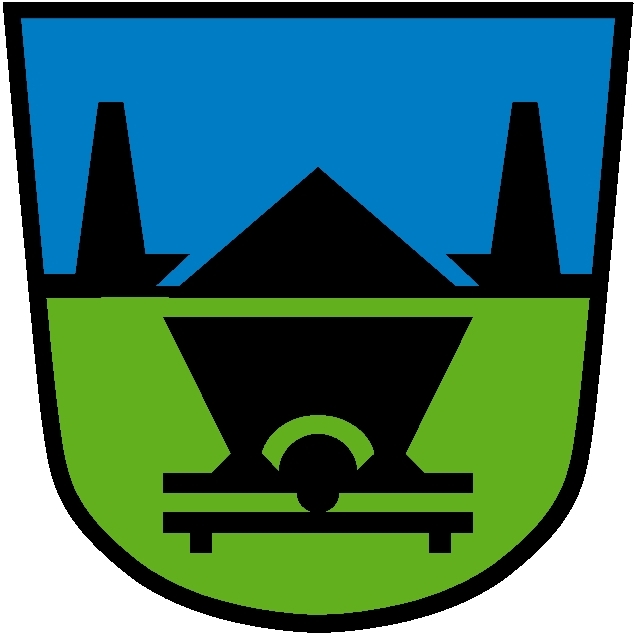 KALV2_01KALV2_01KALV2_01Občina TrbovljeObčina TrbovljeObčina TrbovljeObčina TrbovljeKALV2_01KALV2_01KALV2_01Občina TrbovljeObčina TrbovljeObčina TrbovljeObčina TrbovljeIzpisano: 03.11.2022 07:23:15Izpisano: 03.11.2022 07:23:15Izpisano: 03.11.2022 07:23:15Občinska volilna komisijaObčinska volilna komisijaObčinska volilna komisijaObčinska volilna komisijaObčinska volilna komisijaObčinska volilna komisijaObčinska volilna komisijaObčinska volilna komisijaStran: 2 od 3Stran: 2 od 3Stran: 2 od 3Stran: 2 od 3Stran: 2 od 3Stran: 2 od 3Številka kandidata: 4 - 1Številka kandidata: 4 - 1Izžrebana številka kandidata: Izžrebana številka kandidata: Izžrebana številka kandidata: Izžrebana številka kandidata: Izžrebana številka kandidata: Izžrebana številka kandidata: 4Predlagatelj: Predlagatelj: Lista Jasne Gabrič za TrbovljeLista Jasne Gabrič za TrbovljeLista Jasne Gabrič za TrbovljeLista Jasne Gabrič za TrbovljeLista Jasne Gabrič za TrbovljeLista Jasne Gabrič za TrbovljeLista Jasne Gabrič za TrbovljeKandidat: Kandidat: Tilen SkokTilen SkokTilen SkokTilen SkokTilen SkokTilen SkokTilen SkokDatum rojstva:Datum rojstva:14.04.1995Spol:Spol:MMMNaslov:Naslov:Vrhe - del 5
1420 TrbovljeVrhe - del 5
1420 TrbovljeVrhe - del 5
1420 TrbovljeVrhe - del 5
1420 TrbovljeVrhe - del 5
1420 TrbovljeVrhe - del 5
1420 TrbovljeVrhe - del 5
1420 TrbovljeVrhe - del 5
1420 TrbovljeVrhe - del 5
1420 TrbovljeVrhe - del 5
1420 TrbovljeVrhe - del 5
1420 TrbovljeVrhe - del 5
1420 TrbovljeVrhe - del 5
1420 TrbovljeVrhe - del 5
1420 TrbovljeStrokovni ali znanstveni naslov:Strokovni ali znanstveni naslov:INŽENIR STROJNIŠTVAINŽENIR STROJNIŠTVAINŽENIR STROJNIŠTVAINŽENIR STROJNIŠTVAINŽENIR STROJNIŠTVAINŽENIR STROJNIŠTVAINŽENIR STROJNIŠTVADelo, ki ga opravlja:Delo, ki ga opravlja:RAZVOJNI IŽENIRRAZVOJNI IŽENIRRAZVOJNI IŽENIRRAZVOJNI IŽENIRRAZVOJNI IŽENIRRAZVOJNI IŽENIRRAZVOJNI IŽENIRŠtevilka kandidata: 5 - 3Številka kandidata: 5 - 3Izžrebana številka kandidata: Izžrebana številka kandidata: Izžrebana številka kandidata: Izžrebana številka kandidata: Izžrebana številka kandidata: Izžrebana številka kandidata: 5Predlagatelj: Predlagatelj: TATJANA PIRNATTATJANA PIRNATTATJANA PIRNATTATJANA PIRNATTATJANA PIRNATTATJANA PIRNATTATJANA PIRNATKandidat: Kandidat: Ana ZakonjšekAna ZakonjšekAna ZakonjšekAna ZakonjšekAna ZakonjšekAna ZakonjšekAna ZakonjšekDatum rojstva:Datum rojstva:10.07.1955Spol:Spol:ŽŽŽNaslov:Naslov:Knezdol 16
1420 TrbovljeKnezdol 16
1420 TrbovljeKnezdol 16
1420 TrbovljeKnezdol 16
1420 TrbovljeKnezdol 16
1420 TrbovljeKnezdol 16
1420 TrbovljeKnezdol 16
1420 TrbovljeKnezdol 16
1420 TrbovljeKnezdol 16
1420 TrbovljeKnezdol 16
1420 TrbovljeKnezdol 16
1420 TrbovljeKnezdol 16
1420 TrbovljeKnezdol 16
1420 TrbovljeKnezdol 16
1420 TrbovljeStrokovni ali znanstveni naslov:Strokovni ali znanstveni naslov:GOSPODINJAGOSPODINJAGOSPODINJAGOSPODINJAGOSPODINJAGOSPODINJAGOSPODINJADelo, ki ga opravlja:Delo, ki ga opravlja:GOSPODINJSTVOGOSPODINJSTVOGOSPODINJSTVOGOSPODINJSTVOGOSPODINJSTVOGOSPODINJSTVOGOSPODINJSTVOŠtevilka kandidata: 2 - 1Številka kandidata: 2 - 1Izžrebana številka kandidata: Izžrebana številka kandidata: Izžrebana številka kandidata: Izžrebana številka kandidata: Izžrebana številka kandidata: Izžrebana številka kandidata: 6Predlagatelj: Predlagatelj: SLOVENSKA DEMOKRATSKA STRANKASLOVENSKA DEMOKRATSKA STRANKASLOVENSKA DEMOKRATSKA STRANKASLOVENSKA DEMOKRATSKA STRANKASLOVENSKA DEMOKRATSKA STRANKASLOVENSKA DEMOKRATSKA STRANKASLOVENSKA DEMOKRATSKA STRANKAKandidat: Kandidat: Marjana ČibejMarjana ČibejMarjana ČibejMarjana ČibejMarjana ČibejMarjana ČibejMarjana ČibejDatum rojstva:Datum rojstva:14.07.1951Spol:Spol:ŽŽŽNaslov:Naslov:Gabrsko 34
1420 TrbovljeGabrsko 34
1420 TrbovljeGabrsko 34
1420 TrbovljeGabrsko 34
1420 TrbovljeGabrsko 34
1420 TrbovljeGabrsko 34
1420 TrbovljeGabrsko 34
1420 TrbovljeGabrsko 34
1420 TrbovljeGabrsko 34
1420 TrbovljeGabrsko 34
1420 TrbovljeGabrsko 34
1420 TrbovljeGabrsko 34
1420 TrbovljeGabrsko 34
1420 TrbovljeGabrsko 34
1420 TrbovljeStrokovni ali znanstveni naslov:Strokovni ali znanstveni naslov:STROKOVNISTROKOVNISTROKOVNISTROKOVNISTROKOVNISTROKOVNISTROKOVNIDelo, ki ga opravlja:Delo, ki ga opravlja:UPOKOJENKAUPOKOJENKAUPOKOJENKAUPOKOJENKAUPOKOJENKAUPOKOJENKAUPOKOJENKAŠtevilka kandidata: 5 - 2Številka kandidata: 5 - 2Izžrebana številka kandidata: Izžrebana številka kandidata: Izžrebana številka kandidata: Izžrebana številka kandidata: Izžrebana številka kandidata: Izžrebana številka kandidata: 7Predlagatelj: Predlagatelj: TATJANA PIRNATTATJANA PIRNATTATJANA PIRNATTATJANA PIRNATTATJANA PIRNATTATJANA PIRNATTATJANA PIRNATKandidat: Kandidat: Vid VerkVid VerkVid VerkVid VerkVid VerkVid VerkVid VerkDatum rojstva:Datum rojstva:19.02.1998Spol:Spol:MMMNaslov:Naslov:Knezdol 25
1420 TrbovljeKnezdol 25
1420 TrbovljeKnezdol 25
1420 TrbovljeKnezdol 25
1420 TrbovljeKnezdol 25
1420 TrbovljeKnezdol 25
1420 TrbovljeKnezdol 25
1420 TrbovljeKnezdol 25
1420 TrbovljeKnezdol 25
1420 TrbovljeKnezdol 25
1420 TrbovljeKnezdol 25
1420 TrbovljeKnezdol 25
1420 TrbovljeKnezdol 25
1420 TrbovljeKnezdol 25
1420 TrbovljeStrokovni ali znanstveni naslov:Strokovni ali znanstveni naslov:INŽENIR STROJNIŠTVAINŽENIR STROJNIŠTVAINŽENIR STROJNIŠTVAINŽENIR STROJNIŠTVAINŽENIR STROJNIŠTVAINŽENIR STROJNIŠTVAINŽENIR STROJNIŠTVADelo, ki ga opravlja:Delo, ki ga opravlja:UPRAVLJALEC ELEKTROENERGETSKIH NAPRAVUPRAVLJALEC ELEKTROENERGETSKIH NAPRAVUPRAVLJALEC ELEKTROENERGETSKIH NAPRAVUPRAVLJALEC ELEKTROENERGETSKIH NAPRAVUPRAVLJALEC ELEKTROENERGETSKIH NAPRAVUPRAVLJALEC ELEKTROENERGETSKIH NAPRAVUPRAVLJALEC ELEKTROENERGETSKIH NAPRAVObčinska volilna komisija Občine Trbovlje, Mestni trg 4, Trbovlje, 1420 TrbovljeObčinska volilna komisija Občine Trbovlje, Mestni trg 4, Trbovlje, 1420 TrbovljeObčinska volilna komisija Občine Trbovlje, Mestni trg 4, Trbovlje, 1420 TrbovljeObčinska volilna komisija Občine Trbovlje, Mestni trg 4, Trbovlje, 1420 TrbovljeObčinska volilna komisija Občine Trbovlje, Mestni trg 4, Trbovlje, 1420 TrbovljeObčinska volilna komisija Občine Trbovlje, Mestni trg 4, Trbovlje, 1420 TrbovljeObčinska volilna komisija Občine Trbovlje, Mestni trg 4, Trbovlje, 1420 TrbovljeObčinska volilna komisija Občine Trbovlje, Mestni trg 4, Trbovlje, 1420 TrbovljeObčinska volilna komisija Občine Trbovlje, Mestni trg 4, Trbovlje, 1420 TrbovljeObčinska volilna komisija Občine Trbovlje, Mestni trg 4, Trbovlje, 1420 Trbovljee-mail: obcina.trbovlje@trbovlje.sie-mail: obcina.trbovlje@trbovlje.sie-mail: obcina.trbovlje@trbovlje.sie-mail: obcina.trbovlje@trbovlje.sie-mail: obcina.trbovlje@trbovlje.sie-mail: obcina.trbovlje@trbovlje.sie-mail: obcina.trbovlje@trbovlje.sie-mail: obcina.trbovlje@trbovlje.sie-mail: obcina.trbovlje@trbovlje.sie-mail: obcina.trbovlje@trbovlje.si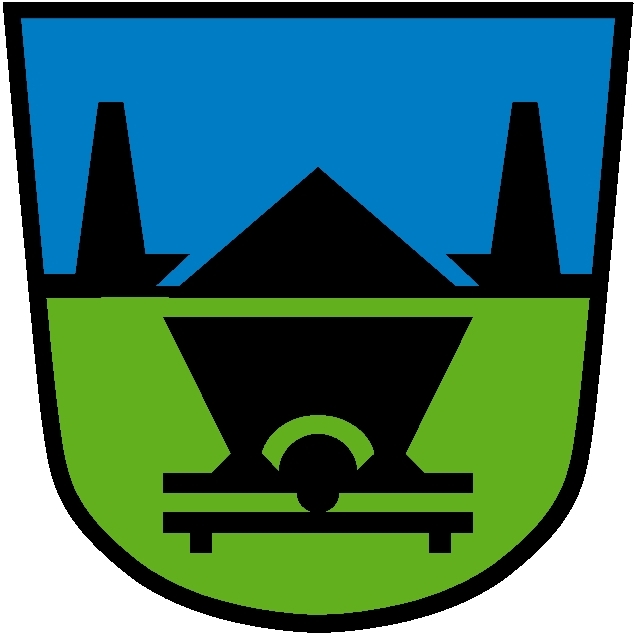 KALV2_01KALV2_01KALV2_01Občina TrbovljeObčina TrbovljeObčina TrbovljeObčina TrbovljeKALV2_01KALV2_01KALV2_01Občina TrbovljeObčina TrbovljeObčina TrbovljeObčina TrbovljeIzpisano: 03.11.2022 07:23:15Izpisano: 03.11.2022 07:23:15Izpisano: 03.11.2022 07:23:15Občinska volilna komisijaObčinska volilna komisijaObčinska volilna komisijaObčinska volilna komisijaObčinska volilna komisijaObčinska volilna komisijaObčinska volilna komisijaObčinska volilna komisijaStran: 3 od 3Stran: 3 od 3Stran: 3 od 3Stran: 3 od 3Stran: 3 od 3Stran: 3 od 3Številka kandidata: 1 - 2Številka kandidata: 1 - 2Izžrebana številka kandidata: Izžrebana številka kandidata: Izžrebana številka kandidata: Izžrebana številka kandidata: Izžrebana številka kandidata: Izžrebana številka kandidata: 8Predlagatelj: Predlagatelj: LISTA DNK TRBOVELJLISTA DNK TRBOVELJLISTA DNK TRBOVELJLISTA DNK TRBOVELJLISTA DNK TRBOVELJLISTA DNK TRBOVELJLISTA DNK TRBOVELJKandidat: Kandidat: Anton HribovšekAnton HribovšekAnton HribovšekAnton HribovšekAnton HribovšekAnton HribovšekAnton HribovšekDatum rojstva:Datum rojstva:12.05.1969Spol:Spol:MMMNaslov:Naslov:Knezdol 9B
1420 TrbovljeKnezdol 9B
1420 TrbovljeKnezdol 9B
1420 TrbovljeKnezdol 9B
1420 TrbovljeKnezdol 9B
1420 TrbovljeKnezdol 9B
1420 TrbovljeKnezdol 9B
1420 TrbovljeKnezdol 9B
1420 TrbovljeKnezdol 9B
1420 TrbovljeKnezdol 9B
1420 TrbovljeKnezdol 9B
1420 TrbovljeKnezdol 9B
1420 TrbovljeKnezdol 9B
1420 TrbovljeKnezdol 9B
1420 TrbovljeStrokovni ali znanstveni naslov:Strokovni ali znanstveni naslov:ELEKTROTEHNIKELEKTROTEHNIKELEKTROTEHNIKELEKTROTEHNIKELEKTROTEHNIKELEKTROTEHNIKELEKTROTEHNIKDelo, ki ga opravlja:Delo, ki ga opravlja:DIREKTORDIREKTORDIREKTORDIREKTORDIREKTORDIREKTORDIREKTORŠtevilka kandidata: 5 - 1Številka kandidata: 5 - 1Izžrebana številka kandidata: Izžrebana številka kandidata: Izžrebana številka kandidata: Izžrebana številka kandidata: Izžrebana številka kandidata: Izžrebana številka kandidata: 9Predlagatelj: Predlagatelj: TATJANA PIRNATTATJANA PIRNATTATJANA PIRNATTATJANA PIRNATTATJANA PIRNATTATJANA PIRNATTATJANA PIRNATKandidat: Kandidat: Sandi LepošaSandi LepošaSandi LepošaSandi LepošaSandi LepošaSandi LepošaSandi LepošaDatum rojstva:Datum rojstva:10.10.1986Spol:Spol:MMMNaslov:Naslov:Gabrsko 57C
1420 TrbovljeGabrsko 57C
1420 TrbovljeGabrsko 57C
1420 TrbovljeGabrsko 57C
1420 TrbovljeGabrsko 57C
1420 TrbovljeGabrsko 57C
1420 TrbovljeGabrsko 57C
1420 TrbovljeGabrsko 57C
1420 TrbovljeGabrsko 57C
1420 TrbovljeGabrsko 57C
1420 TrbovljeGabrsko 57C
1420 TrbovljeGabrsko 57C
1420 TrbovljeGabrsko 57C
1420 TrbovljeGabrsko 57C
1420 TrbovljeStrokovni ali znanstveni naslov:Strokovni ali znanstveni naslov:VARNOSTNI INŽENIRVARNOSTNI INŽENIRVARNOSTNI INŽENIRVARNOSTNI INŽENIRVARNOSTNI INŽENIRVARNOSTNI INŽENIRVARNOSTNI INŽENIRDelo, ki ga opravlja:Delo, ki ga opravlja:DIMNIKARSTVODIMNIKARSTVODIMNIKARSTVODIMNIKARSTVODIMNIKARSTVODIMNIKARSTVODIMNIKARSTVOObčinska volilna komisija Občine Trbovlje, Mestni trg 4, Trbovlje, 1420 TrbovljeObčinska volilna komisija Občine Trbovlje, Mestni trg 4, Trbovlje, 1420 TrbovljeObčinska volilna komisija Občine Trbovlje, Mestni trg 4, Trbovlje, 1420 TrbovljeObčinska volilna komisija Občine Trbovlje, Mestni trg 4, Trbovlje, 1420 TrbovljeObčinska volilna komisija Občine Trbovlje, Mestni trg 4, Trbovlje, 1420 TrbovljeObčinska volilna komisija Občine Trbovlje, Mestni trg 4, Trbovlje, 1420 TrbovljeObčinska volilna komisija Občine Trbovlje, Mestni trg 4, Trbovlje, 1420 TrbovljeObčinska volilna komisija Občine Trbovlje, Mestni trg 4, Trbovlje, 1420 TrbovljeObčinska volilna komisija Občine Trbovlje, Mestni trg 4, Trbovlje, 1420 TrbovljeObčinska volilna komisija Občine Trbovlje, Mestni trg 4, Trbovlje, 1420 Trbovljee-mail: obcina.trbovlje@trbovlje.sie-mail: obcina.trbovlje@trbovlje.sie-mail: obcina.trbovlje@trbovlje.sie-mail: obcina.trbovlje@trbovlje.sie-mail: obcina.trbovlje@trbovlje.sie-mail: obcina.trbovlje@trbovlje.sie-mail: obcina.trbovlje@trbovlje.sie-mail: obcina.trbovlje@trbovlje.sie-mail: obcina.trbovlje@trbovlje.sie-mail: obcina.trbovlje@trbovlje.si